职权编码1300-F-00100-140981职权类型职权类型行政确认行政确认职权名称大坝安全鉴定意见的审定大坝安全鉴定意见的审定大坝安全鉴定意见的审定大坝安全鉴定意见的审定大坝安全鉴定意见的审定子　　项职权依据【行政法规】《水库大坝安全管理条例》（国务院令第77号）  第二十二条
【规范性文件】  《水库大坝安全鉴定办法》（水建管〔2003〕271号） 第三条【行政法规】《水库大坝安全管理条例》（国务院令第77号）  第二十二条
【规范性文件】  《水库大坝安全鉴定办法》（水建管〔2003〕271号） 第三条【行政法规】《水库大坝安全管理条例》（国务院令第77号）  第二十二条
【规范性文件】  《水库大坝安全鉴定办法》（水建管〔2003〕271号） 第三条【行政法规】《水库大坝安全管理条例》（国务院令第77号）  第二十二条
【规范性文件】  《水库大坝安全鉴定办法》（水建管〔2003〕271号） 第三条【行政法规】《水库大坝安全管理条例》（国务院令第77号）  第二十二条
【规范性文件】  《水库大坝安全鉴定办法》（水建管〔2003〕271号） 第三条责任事项1.受理阶段：公示依法应提交的材料；一次性告知补正材料；依法受理或不予受理（不予受理的应当书面书面告知理由）。
2.审查阶段：组织有关部门（单位）代表及专家审查大坝安全评价报告，审定安全鉴定报告书。
3.决定阶段：完成并印发大坝安全鉴定报告书。
4.送达阶段：大坝安全鉴定报告书送达鉴定组织单位。
5.事后监管：依法履行监督检查职责。
6.其他：法律法规规章规定应履行的责任。1.受理阶段：公示依法应提交的材料；一次性告知补正材料；依法受理或不予受理（不予受理的应当书面书面告知理由）。
2.审查阶段：组织有关部门（单位）代表及专家审查大坝安全评价报告，审定安全鉴定报告书。
3.决定阶段：完成并印发大坝安全鉴定报告书。
4.送达阶段：大坝安全鉴定报告书送达鉴定组织单位。
5.事后监管：依法履行监督检查职责。
6.其他：法律法规规章规定应履行的责任。1.受理阶段：公示依法应提交的材料；一次性告知补正材料；依法受理或不予受理（不予受理的应当书面书面告知理由）。
2.审查阶段：组织有关部门（单位）代表及专家审查大坝安全评价报告，审定安全鉴定报告书。
3.决定阶段：完成并印发大坝安全鉴定报告书。
4.送达阶段：大坝安全鉴定报告书送达鉴定组织单位。
5.事后监管：依法履行监督检查职责。
6.其他：法律法规规章规定应履行的责任。1.受理阶段：公示依法应提交的材料；一次性告知补正材料；依法受理或不予受理（不予受理的应当书面书面告知理由）。
2.审查阶段：组织有关部门（单位）代表及专家审查大坝安全评价报告，审定安全鉴定报告书。
3.决定阶段：完成并印发大坝安全鉴定报告书。
4.送达阶段：大坝安全鉴定报告书送达鉴定组织单位。
5.事后监管：依法履行监督检查职责。
6.其他：法律法规规章规定应履行的责任。1.受理阶段：公示依法应提交的材料；一次性告知补正材料；依法受理或不予受理（不予受理的应当书面书面告知理由）。
2.审查阶段：组织有关部门（单位）代表及专家审查大坝安全评价报告，审定安全鉴定报告书。
3.决定阶段：完成并印发大坝安全鉴定报告书。
4.送达阶段：大坝安全鉴定报告书送达鉴定组织单位。
5.事后监管：依法履行监督检查职责。
6.其他：法律法规规章规定应履行的责任。问责依据参照《行政许可法》第七十一条～第七十七条
《水行政许可实施办法》（2005年水利部令第23号）第五十二条～第五十四条《中国共产党纪律处分条例》第八十五～第一百二十九《山西省政府信息公开规定》（山西省人民政府令第237号）第三十六 第三十七其他违反法律法规规章文件规定的行为参照《行政许可法》第七十一条～第七十七条
《水行政许可实施办法》（2005年水利部令第23号）第五十二条～第五十四条《中国共产党纪律处分条例》第八十五～第一百二十九《山西省政府信息公开规定》（山西省人民政府令第237号）第三十六 第三十七其他违反法律法规规章文件规定的行为参照《行政许可法》第七十一条～第七十七条
《水行政许可实施办法》（2005年水利部令第23号）第五十二条～第五十四条《中国共产党纪律处分条例》第八十五～第一百二十九《山西省政府信息公开规定》（山西省人民政府令第237号）第三十六 第三十七其他违反法律法规规章文件规定的行为参照《行政许可法》第七十一条～第七十七条
《水行政许可实施办法》（2005年水利部令第23号）第五十二条～第五十四条《中国共产党纪律处分条例》第八十五～第一百二十九《山西省政府信息公开规定》（山西省人民政府令第237号）第三十六 第三十七其他违反法律法规规章文件规定的行为参照《行政许可法》第七十一条～第七十七条
《水行政许可实施办法》（2005年水利部令第23号）第五十二条～第五十四条《中国共产党纪律处分条例》第八十五～第一百二十九《山西省政府信息公开规定》（山西省人民政府令第237号）第三十六 第三十七其他违反法律法规规章文件规定的行为实施主体管理站管理站责任主体责任主体水利局备注流程图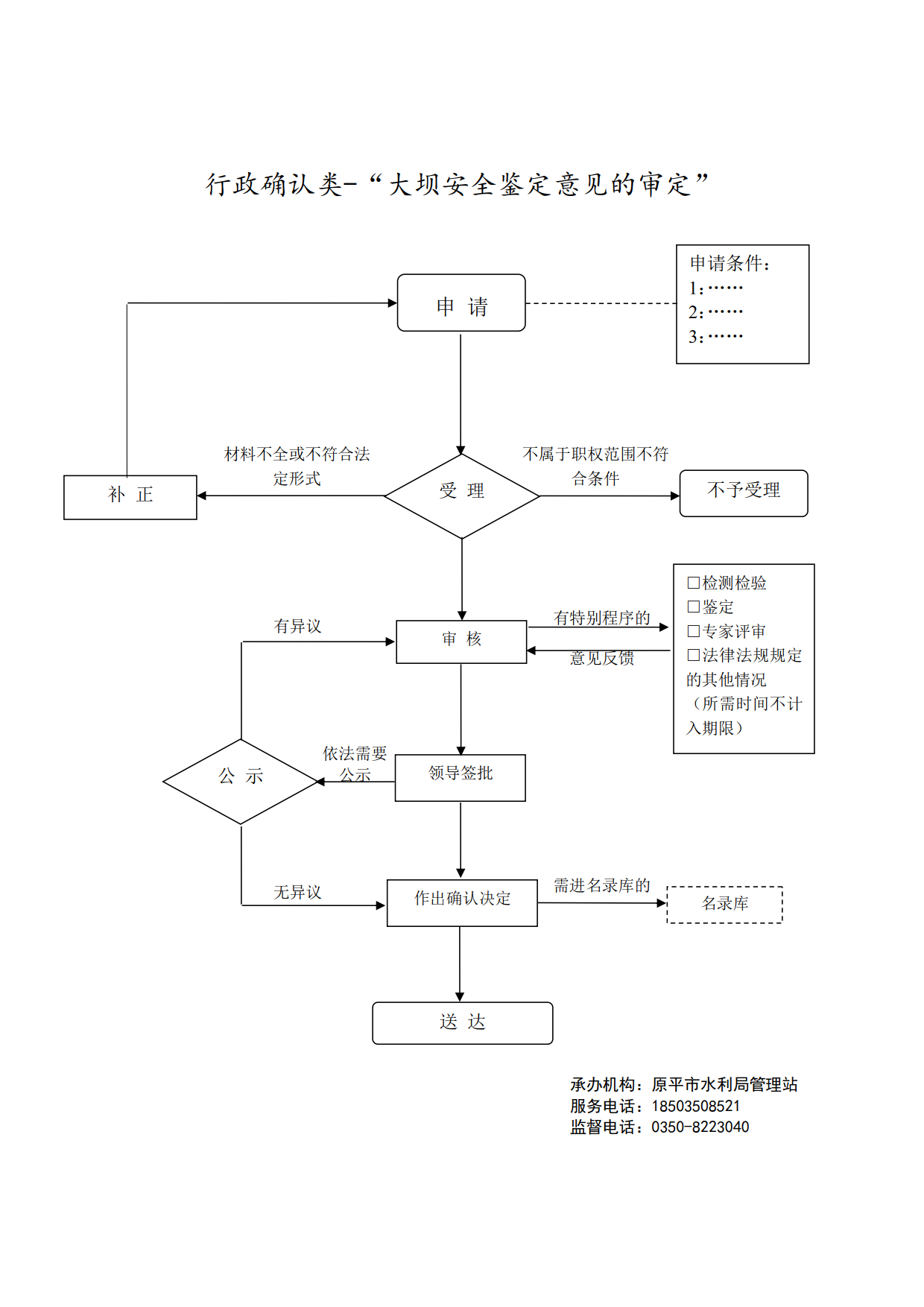 廉政风险防控图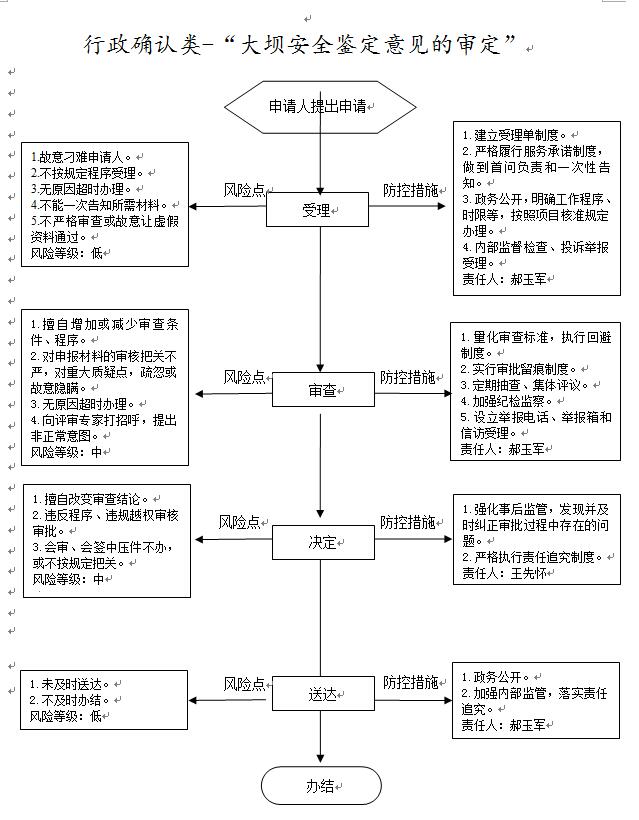 